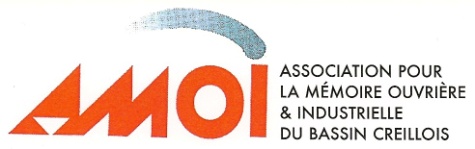 L’AMOI vous propose l’exposition :« IMPRESSIONS DE VILLE » 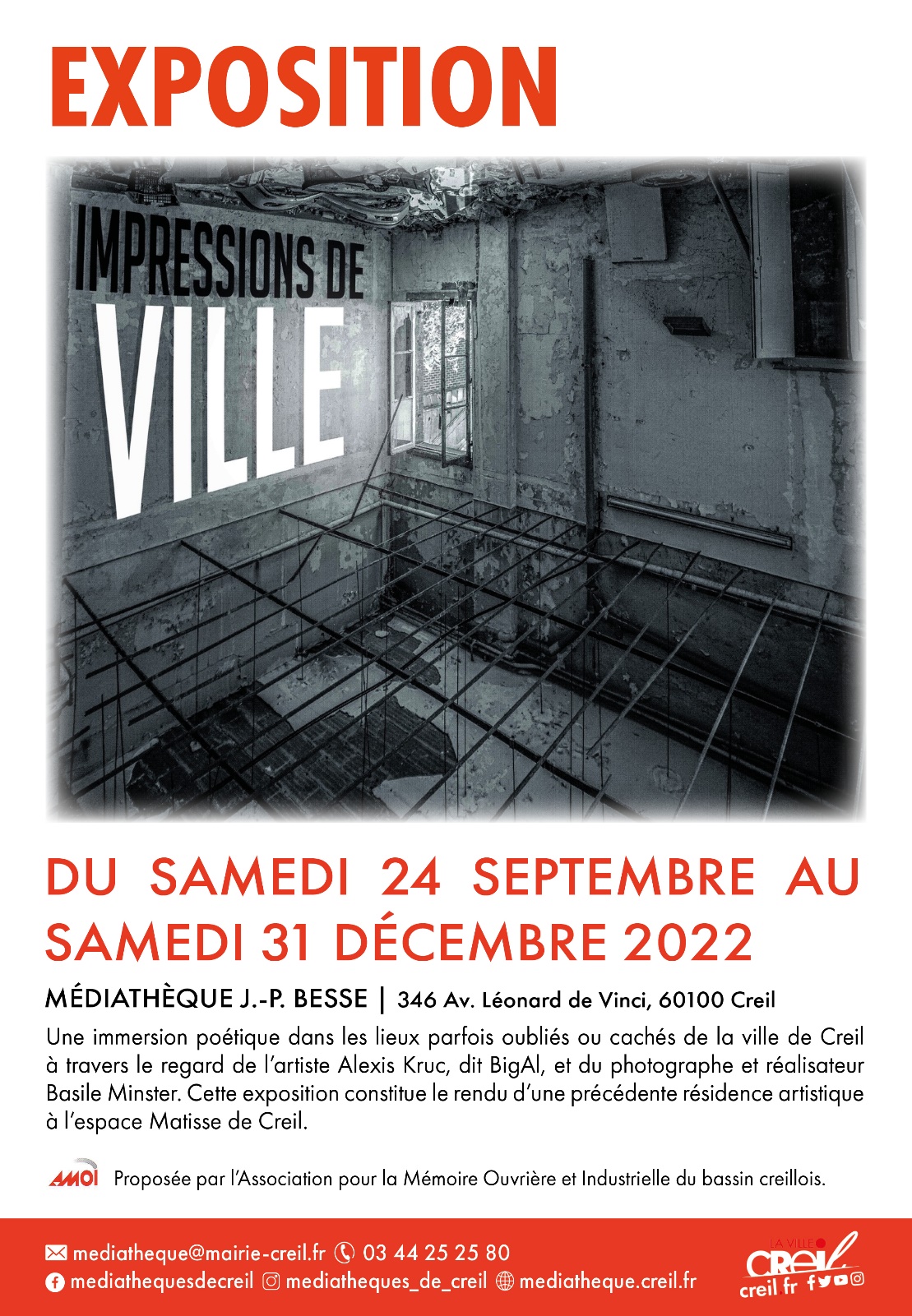 Des ateliers seront animés par l’artiste Alexis Kruc et le photographe Basil Minster pour les collégiens et les membres de l’AMOI, les mardi 29 novembre et vendredi 2 décembre 2022.Pour ces ateliers, inscriptionpar courriel à    « mediatheque@mairie-creil.fr »ou par téléphone au    03 44 29 51 80Venez nombreux et parlez-en autour de vous !